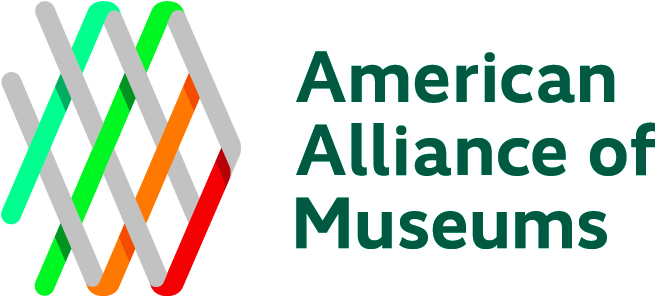 Automated Clearing House (ACH) Vendor/Payee Enrollment and Authorization  Individual 		  Vendor/Company/Museum*Please refer to sample check below to locate your bank account number and routing number: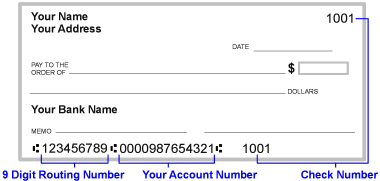 AMERICAN ALLIANCE OF MUSEUMS2451 Crystal Drive, Suite 1005Arlington, VA 22202AMERICAN ALLIANCE OF MUSEUMS2451 Crystal Drive, Suite 1005Arlington, VA 22202Email:  accounting@aam-us.orgP: 202-289-9129         F: 202-289-6578PAYEE INFORMATIONPAYEE INFORMATIONName (Required)Vendor Number (AAM-Assigned)Address (Required)SSN or FEIN (Required for Vendors only)Telephone Number (Required)Email AddressSelect One:       Initial Enrollment      Change of Account #       DiscontinueSelect One:       Initial Enrollment      Change of Account #       DiscontinueFINANCIAL INSTITUTION INFORMATIONFINANCIAL INSTITUTION INFORMATIONBank Name (Required)Bank AddressAccount Number* (Required)Routing/ABA Number* (Required)AUTHORIZATIONI authorize American Alliance of Museums and the financial institution listed above to deposit my payment automatically to my designated account each time a payment is made and, if necessary, to adjust or reverse a deposit for any entry made to my account in error by AAM. This authorization will remain in effect until I have cancelled it in writing and in such time as to afford AAM a reasonable opportunity to act upon it. I will notify AAM of any changes made to my bank account information. AUTHORIZATIONI authorize American Alliance of Museums and the financial institution listed above to deposit my payment automatically to my designated account each time a payment is made and, if necessary, to adjust or reverse a deposit for any entry made to my account in error by AAM. This authorization will remain in effect until I have cancelled it in writing and in such time as to afford AAM a reasonable opportunity to act upon it. I will notify AAM of any changes made to my bank account information. Signature     Title:      Signature     Date:      